AlimentosNombre_______________________________________________ Fecha_____________1. Escribe la palabra adecuada1.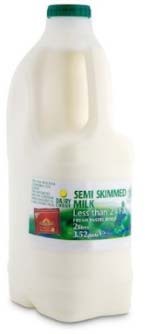 2.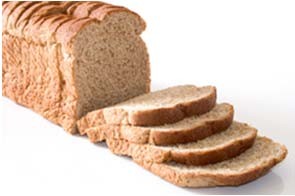 3.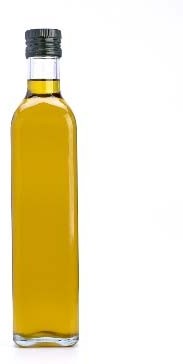 4.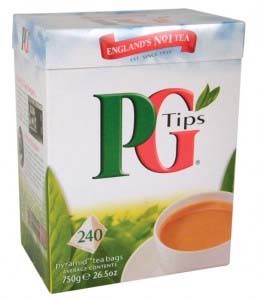 Una botella deUna rebanada deUna botella deUna caja de5.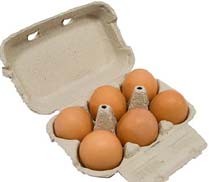 6.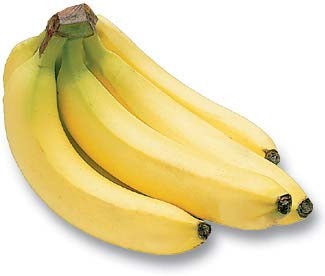 7.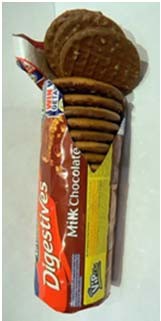 8.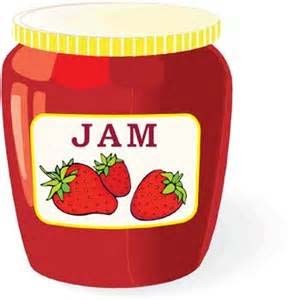 ½ docena deUnos cuantosUn paquete deUn taro deplátanosmermeladapanAceitehuevosBolsitas de tegalletasleche